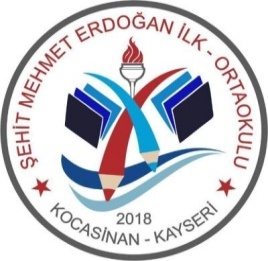 T.C.KOCASİNAN KAYMAKAMLIĞIŞehit Mehmet Erdoğan İlkokuluMüdürlüğüDoküman NoT.C.KOCASİNAN KAYMAKAMLIĞIŞehit Mehmet Erdoğan İlkokuluMüdürlüğüİlk Yayın Tarihi01.09.2021T.C.KOCASİNAN KAYMAKAMLIĞIŞehit Mehmet Erdoğan İlkokuluMüdürlüğüRevizyon Tarihi../../..BİLGİLENDİRME FORMU VE TAAHHÜTNAMERevizyon NoBİLGİLENDİRME FORMU VE TAAHHÜTNAMEKurum Kodu764613BİLGİLENDİRME FORMU VE TAAHHÜTNAMESayfa No1 / 1VELİ BİLGİLENDİRME SÖZLEŞMESİBİLGİEDİNDİMÇeşitli salgın hastalık semptomları (ateş, öksürük, burun akıntısı, solunum sıkıntısı, ishal vb.) gösteren öğrencilerin okula gönderilmemesi, okul bilgi verilmesi ve sağlık kuruluşlarına yönlendirilmesi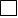 Aile içerisinde salgın hastalık (COVID-19 vb.) belirtisi (ateş, öksürük, burun akıntısı, solunum sıkıntısı gibi) ya da tanısı alan, temaslısı olan kişi bulunması durumunda okula ivedilikle bilgi verilmesi ve öğrencinin okula gönderilmemesiÖğrencilerin bırakılması ve alınması sırasında personel ve velilerin salgın hastalık dönemi önlemlerine (sosyal mesafe kuralları, maske kullanımı vb.) uyması Mümkünse her gün aynı velinin öğrenciyi alması ve bırakması	Salgın hastalık dönemlerine özgü riskli gruplarda yer alan (büyükanne/büyükbaba gibi 65 yaş üstü kişiler veya altta yatan hastalığı olanlar vb.) kişilerin öğrencileri bırakıp almaması Kuruluşa giriş/çıkış saatlerinde öğrencilerin veliler tarafından kuruluş dışında teslim alınıp bırakılması	 Belirlenen yöntem ve ortaya konan şartların uygulamaların sürekliliği, kontrol altına alınması	 Yukarıdaki konularda bilgilendirildim.	ADI SOYADI : ………………………………….İMZASI :ADI SOYADI : ………………………………….İMZASI :